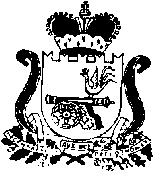 АДМИНИСТРАЦИЯ МУНИЦИПАЛЬНОГО ОБРАЗОВАНИЯ «ЯРЦЕВСКИЙ РАЙОН» СМОЛЕНСКОЙ ОБЛАСТИР А С П О Р Я Ж Е Н И Еот 20.10.2022 №  695-рВ соответствии с Указом Губернатора Смоленской области от 19.10.2022  № 103  «О дополнительных мерах социальной поддержки семьям граждан Российской Федерации, призванным на военную службу по мобилизации в Вооруженные Силы Российской Федерации»:1. Семьям граждан Российской Федерации, призванных в Смоленской области на военную службу по мобилизации в Вооруженные Силы Российской Федерации в соответствии с Указом Президента Российской Федерации от 21 сентября 2022 года № 647 «Об объявлении частичной мобилизации в Российской Федерации», предоставляются следующие дополнительные меры социальной поддержки: 1.1. Направление во внеочередном порядке детей, достигших возраста полутора лет, для зачисления в муниципальные дошкольные образовательные организации Ярцевского района Смоленской области.1.2. Освобождение  от  платы, взимаемой за присмотр и уход за ребенком в муниципальных образовательных организациях Ярцевского района Смоленской области, предоставляющих дошкольное образование.1.3. Предоставление дополнительных мер социальной поддержки, предусмотренных пунктом 1 настоящего распоряжения,  осуществляется в период прохождения мобилизованным гражданином военной службы по мобилизации.2. Контроль  за  исполнением  настоящего  постановления  возложить  на заместителя Главы  муниципального образования  «Ярцевский   район»  Смоленской  области  Н.Н. Соловьеву.Глава муниципального образования«Ярцевский район» Смоленской области                                       В.С. МакаровО дополнительных мерах социальной поддержки семьям граждан Российской Федерации, призванных на военную службу по мобилизации в Вооруженные Силы Российской Федерации